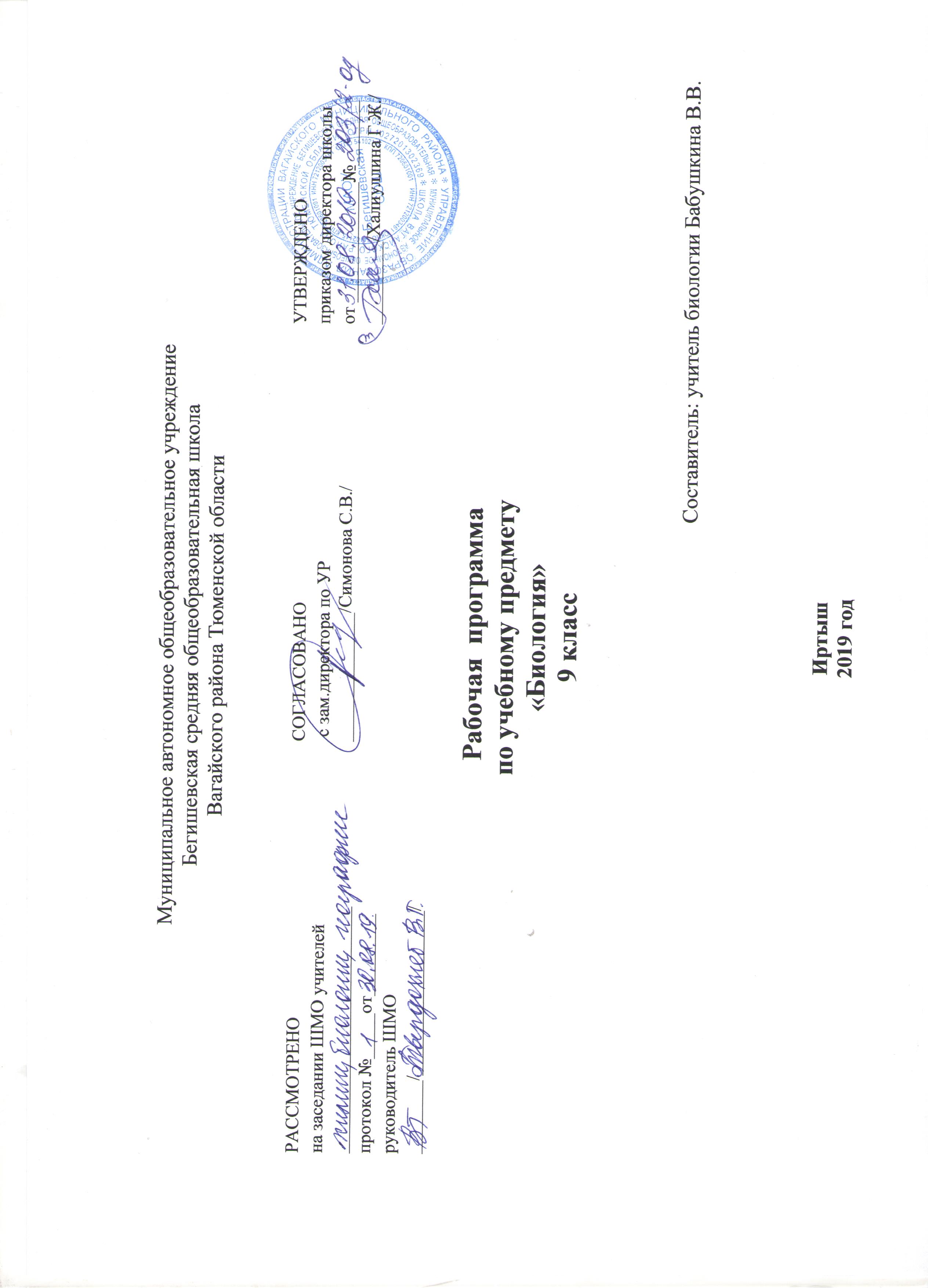 Планируемые результаты освоения учебного предметаЛичностные результаты:1) знание основных принципов и правил отношения к живой природе, основ здорового образа жизни и здоровьесберегающих технологий;2) реализация установок здорового образа жизни;3) сформированность познавательных интересов и мотивов, направленных на изучение живой природы, интеллектуальных умений (доказывать, строить рассуждения, анализировать, сравнивать, делать выводы и др.); эстетического отношения к живым объектам.Метапредметные результаты 1) овладение составляющими исследовательской и проектной деятельности, включая умения видеть проблему, ставить вопросы, выдвигать гипотезы, давать определения понятиям, классифицировать, наблюдать, проводить эксперименты, делать выводы и заключения, структурировать материал, объяснять, доказывать, защищать свои идеи;2) умения работать с разными источниками биологической информации: находить биологическую информацию в различных источниках (тексте учебника, научно-популярной литературе, биологических словарях и справочниках), анализировать и оценивать информацию, преобразовывать информацию из одной формы в другую;3) способность выбирать целевые и смысловые установки в своих действиях и поступках по отношению к живой природе, здоровью своему и окружающих;4) умения адекватно использовать речевые средства для дискуссии и аргументации своей позиции, сравнивать разные точки зрения,аргументировать свою точку зрения, отстаивать свою позицию.Предметные результатыВ результате изучения курса биологии в основной школе: Выпускник научится пользоваться научными методами для распознания биологических проблем; давать научное объяснение биологическим фактам, процессам, явлениям, закономерностям, их роли в жизни организмов и человека; проводить наблюдения за живыми объектами, собственным организмом; описывать биологические объекты, процессы и явления; ставить несложные биологические эксперименты и интерпретировать их результаты.Выпускник овладеет системой биологических знаний – понятиями, закономерностями, законами, теориями, имеющими важное общеобразовательное и познавательное значение; сведениями по истории становления биологии как науки.Выпускник освоит общие приемы: оказания первой помощи; рациональной организации труда и отдыха; выращивания и размножения культурных растений и домашних животных, ухода за ними; проведения наблюдений за состоянием собственного организма; правила работы в кабинете биологии, с биологическими приборами и инструментами.Выпускник приобретет навыки использования научно-популярной литературы по биологии, справочных материалов (на бумажных и электронных носителях), ресурсов Интернета при выполнении учебных задач.Выпускник получит возможность научиться:осознанно использовать знания основных правил поведения в природе и основ здорового образа жизни в быту;выбирать целевые и смысловые установки в своих действиях и поступках по отношению к живой природе, здоровью своему и окружающих; ориентироваться в системе познавательных ценностей – воспринимать информацию биологического содержания в научно-популярной литературе, средствах массовой информации и Интернет-ресурсах, критически оценивать полученную информацию, анализируя ее содержание и данные об источнике информации;создавать собственные письменные и устные сообщения о биологических явлениях и процессах на основе нескольких источников информации, сопровождать выступление презентацией, учитывая особенности аудитории сверстников.Выпускник 9 класса научится:выделять существенные признаки биологических объектов (вида, экосистемы, биосферы) и процессов, характерных для сообществ живых организмов;аргументировать, приводить доказательства необходимости защиты окружающей среды;аргументировать, приводить доказательства зависимости здоровья человека от состояния окружающей среды;осуществлять классификацию биологических объектов на основе определения их принадлежности к определенной систематической группе; раскрывать роль биологии в практической деятельности людей; роль биологических объектов в природе и жизни человека; значение биологического разнообразия для сохранения биосферы;объяснять общность происхождения и эволюции организмов на основе сопоставления особенностей их строения и функционирования;объяснять механизмы наследственности и изменчивости, возникновения приспособленности, процесс видообразования;различать по внешнему виду, схемам и описаниям реальные биологические объекты или их изображения, выявляя отличительные признаки биологических объектов;сравнивать биологические объекты, процессы; делать выводы и умозаключения на основе сравнения; устанавливать взаимосвязи между особенностями строения и функциями органов и систем органов;использовать методы биологической науки: наблюдать и описывать биологические объекты и процессы; ставить биологические эксперименты и объяснять их результаты; знать и аргументировать основные правила поведения в природе; анализировать и оценивать последствия деятельности человека в природе; описывать и использовать приемы выращивания и размножения культурных растений и домашних животных, ухода за ними в агроценозах;находить в учебной, научно-популярной литературе, Интернет-ресурсах информацию о живой природе, оформлять ее в виде письменных сообщений, докладов, рефератов;знать и соблюдать правила работы в кабинете биологии.Выпускник 9 класса получит возможность научиться:понимать экологические проблемы, возникающие в условиях нерационального природопользования, и пути решения этих проблем;анализировать и оценивать целевые и смысловые установки в своих действиях и поступках по отношению к здоровью своему и окружающих, последствия влияния факторов риска на здоровье человека;находить информацию по вопросам общей биологии в научно-популярной литературе, специализированных биологических словарях, справочниках, Интернет ресурсах, анализировать и оценивать ее, переводить из одной формы в другую;ориентироваться в системе моральных норм и ценностей по отношению к объектам живой природы, собственному здоровью и здоровью других людей (признание высокой ценности жизни во всех ее проявлениях, экологическое сознание, эмоционально-ценностное отношение к объектам живой природы);создавать собственные письменные и устные сообщения о современных проблемах в области биологии и охраны окружающей среды на основе нескольких источников информации, сопровождать выступление презентацией, учитывая особенности аудитории сверстников;работать в группе сверстников при решении познавательных задач связанных с теоретическими и практическими проблемами в области молекулярной биологии, генетики, экологии, биотехнологии, медицины и охраны окружающей среды, планировать совместную деятельность, учитывать мнение окружающих и адекватно оценивать собственный вклад в деятельность группы. Содержание учебного предмета по биологии для 9 классаВведение. (4 ч) Биология — наука о живой природе. Методы исследования в биологии. Сущность жизни и свойства живого.Глава 1. Молекулярный уровень (10 ч) Молекулярный уровень: общая характеристика. Углеводы. Липиды. Состав и строение белков. Функции белков. Нуклеиновые кислоты. АТФ и другие органические соединения клетки. Биологические катализаторы. ВирусыГлава 2. Клеточный уровень ( 15 ч) Клеточный уровень: общая характеристика. Общие сведения о клетках. Клеточная мембрана. Ядро. Эндоплазматическая сеть. Рибосомы. Комплекс Гольджи. Лизосомы. Митохондрии. Пластиды. Клеточный центр. Органоиды движения. Клеточные включения. Особенности строения клеток эукариот и прокариот. Ассимиляция и диссимиляция. Метаболизм. Энергетический обмен в клетке. Фотосинтез и хемосинтез. Автотрофы и гетеротрофы. Синтез белков в клетке. Деление клетки. Митоз.Глава 3. Организменный уровень ( 12ч)Размножение организмов. Развитие половых клеток. Мейоз. Оплодотворение. Индивидуальное развитие организмов. Биогенетический закон.Закономерности наследования признаков, установленные Г. Менделем. Моногибридное скрещивание.Неполное доминирование. Генотип и фенотип. Анализирующее скрещивание. Дигибридное скрещивание. Закон независимого наследования признаков.Сцепленное наследованиепризнаков. Закономерности изменчивости: модификационная изменчивость. Норма реакции. Закономерности изменчивости: мутационнаяизменчивость. Основы селекции и биотехнологии Глава 4. Популяционно – видовой уровень ( 9ч)  Популяционно-видовой уровень: общая характеристика. Экологические факторы и условия среды. Происхождение видов. Развитие эволюционных представлений. Популяция как элементарная единица эволюции. Борьба за существование и естественный отбор.Видообразование. Макроэволюция.Глава 5. Экосистемный уровень (7ч)Экология, экологические факторы, их влияние на организмы. Экосистемная организация живой природы. Экосистема, ее основные компоненты. Структура экосистемы. Пищевые связи в экосистеме. Взаимодействие популяций разных видов в экосистеме. Естественная экосистема (биогеоценоз). Агроэкосистема (агроценоз) как искусственное сообщество организмов. Глава 6. Биосферный  уровень (11ч) Биосфера. Средообразующая деятельность организмов. Круговорот веществ в биосфере. Эволюция биосферы. Гипотезы возникновения жизни. Развитие представлений о происхождении жизни. Современное состояние проблемы. Развитие жизни на Земле. Эры древнейшей и древней жизни. Развитие жизни в мезозое и кайнозое. Антропогенное воздействие на биосферу. Основы рационального природопользования.Тематическое планирование уроков биологии в 9 классе№ урокаНаименование  раздела, количество часовТема урокаК-вочасов№ урокаНаименование  раздела, количество часовТема урокаК-вочасов1.Введение  (4 часа)Биология –наука о живой природе12.Введение  (4 часа)Методы исследования в биологии. 13Введение  (4 часа)Сущность жизни и свойства живого.14.Введение  (4 часа)Обобщение и систематизация изученного материала по теме: «Введение»15.Молекулярный уровень(10 часов)Молекулярный уровень: общая характеристика. 16.Молекулярный уровень(10 часов)Углеводы.17.Молекулярный уровень(10 часов)Липиды18.Молекулярный уровень(10 часов)Состав и  строение белков19.Молекулярный уровень(10 часов)Функции белков.110Молекулярный уровень(10 часов)Нуклеиновые кислоты111Молекулярный уровень(10 часов)АТФ и другие органические соединения клетки112Молекулярный уровень(10 часов)Биологические катализаторыЛ.Р.№1.Расщепление пероксида водорода ферментом каталазой113Молекулярный уровень(10 часов)Вирусы114Молекулярный уровень(10 часов)Обобщение и систематизация изученного материала по теме: «Молекулярный уровень»115Клеточный уровень (15 часов)Клеточный уровень: общая характеристика.116Клеточный уровень (15 часов)Общие сведения о клетках. Клеточная мембрана.117Клеточный уровень (15 часов)Ядро.118Клеточный уровень (15 часов)Эндоплазматическая сеть. Рибосомы Комплекс Гольджи. Лизосомы.119Клеточный уровень (15 часов)Митохондрии. Пластиды. Клеточный центр. Органоиды движения.  Клеточные включения.120Клеточный уровень (15 часов)Особенности строения клеток эукариот и прокариот. Л.Р.№2. Рассматривание клеток бактерий, грибов, растений и животных под микроскопом121Клеточный уровень (15 часов)Ассимиляция и диссимиляция. Метаболизм.122Клеточный уровень (15 часов)Энергетический обмен в клетке.123,24Клеточный уровень (15 часов)Фотосинтез и хемосинтез.225Клеточный уровень (15 часов)Автотрофы и гетеротрофы.126,27Клеточный уровень (15 часов)Синтез белков в клетке.228Клеточный уровень (15 часов)Деление клетки. Митоз.129Клеточный уровень (15 часов)Обобщение и систематизация изученного материала по теме: «Клеточный уровень»130Организменный  уровень  (12 часов)Размножение организмов131Организменный  уровень  (12 часов)Развитие половых клеток. Мейоз. Оплодотворение132Организменный  уровень  (12 часов)Индивидуальное развитие организмов. Биогенетический закон.133Организменный  уровень  (12 часов)Закономерности наследования признаков, установленные Г.Менделем. Моногибридное скрещивание. Практическая работа №1. Решение задач на моногибридное скрещивание134Организменный  уровень  (12 часов)Неполное доминирование. Генотип и Фенотип. Анализирующее скрещивание. Практическая работа №2. Решение задач на наследование признаков при неполном доминировании135Организменный  уровень  (12 часов)Дигибридное скрещивание. Закон независимого наследования признаков. Практическая работа №3. Решение задач на дигибридное скрещивание136Организменный  уровень  (12 часов)Генетика пола. Сцепленное с полом наследование Практическая работа №4. Решение задач на наследование признаков, сцепленных с полом137Организменный  уровень  (12 часов)Решение генетических задач138Организменный  уровень  (12 часов)Закономерности изменчивости: модификационная изменчивость. Норма реакции. Л/р№3 «Выявление изменчивости организмов».139Организменный  уровень  (12 часов)Закономерности изменчивости: мутационная изменчивость.140Организменный  уровень  (12 часов)Основные методы селекции растений, животных и микроорганизмов141Организменный  уровень  (12 часов)Обобщение и систематизация изученного материала по теме: «Организменный уровень»142Популяционно- видовой уровень (9 часов)Популяционно-видовой уровень: общая характеристика Л/р№4 « Изучение морфологического критерия вида»143Популяционно- видовой уровень (9 часов)Экологические факторы и условия среды144Популяционно- видовой уровень (9 часов)Происхождение видов. Развитие эволюционных  представлений145Популяционно- видовой уровень (9 часов)Популяция как элементарная единица эволюции146,47Популяционно- видовой уровень (9 часов)Борьба за существование и естественный отбор248Популяционно- видовой уровень (9 часов)Видообразование149Популяционно- видовой уровень (9 часов)Макроэволюция150Популяционно- видовой уровень (9 часов)Обобщение и систематизация изученного материала по теме: «Популяционно –видовой уровень»151Экосистемный уровень (7 часов)Сообщества, экосистема, биогеоценоз152,53Экосистемный уровень (7 часов)Состав и структура сообщества254Экосистемный уровень (7 часов)Межвидовые отношения организмов в экосистеме155Экосистемный уровень (7 часов)Потоки вещества и энергии в экосистеме156Экосистемный уровень (7 часов)Саморазвитие экосистемы157Экосистемный уровень (7 часов)Экскурсия «Изучение и описание экосистем своей местности»58Биосферный уровень (11 часов)Биосфера. Средообразующая деятельность организмов.159Биосферный уровень (11 часов)Круговорот веществ в биосфере160Биосферный уровень (11 часов)Эволюция биосферы161Биосферный уровень (11 часов)Гипотезы возникновения жизни162,63Биосферный уровень (11 часов)Развитие представлений о происхождении жизни. Современное состояние проблем264Биосферный уровень (11 часов)Развитие жизни на Земле. Эры древнейшей и древней жизни165Биосферный уровень (11 часов)Развитие жизни в мезозое и кайнозое166Биосферный уровень (11 часов)Антропогенное воздействие на биосферу167Биосферный уровень (11 часов)Основы рационального природопользования168Глобальные проблемы человечества. Охрана природы1